О проведении Всероссийских массовых соревнований по спортивному ориентированию «Российский азимут»	На основании календарного плана спортивно-массовых и оздоровительных мероприятий и соревнований с участием спортсменов и команд города Канска на 2018 год, положения о проведении Всероссийских массовых соревнований по спортивному ориентированию «Российский азимут», в целях развития массовой физической культуры и спорта, пропаганды здорового образа жизни, руководствуясь ст. 30, 35 Устава города Канска, ПОСТАНОВЛЯЮ:Отделу физической культуры, спорта и молодежной политики администрации города Канска (О.В. Береснева), совместно с муниципальным бюджетным учреждением Спортивная школа по зимним видам спорта имени заслуженного тренера России В.И. Стольникова (Т.А. Кудреватых) организовать и провести Всероссийские массовые соревнования по спортивному ориентированию «Российский азимут» (далее соревнования) в Сосновом Бору, 19 мая 2018 года, начало соревнований в 12.00 часов. Утвердить план мероприятий по подготовке и проведению соревнований  по спортивному ориентированию «Российский азимут» согласно приложению № 1. МКУ «УО администрации г. Канска» (Т. Ю.  Шопенкова) проинформировать обучающихся общеобразовательных организаций и обеспечить участие команд общеобразовательных организаций в Всероссийских массовых соревнованиях по спортивному ориентированию «Российский азимут». Предложить директорам учебных заведений: КГА ПОУ «Канскийпедагогический колледж» (А.Л. Андреев), КГБ ПОУ Канский технологический колледж (Т.В. Берлинец), КГБ ПОУ «Канский политехнический колледж» (Г.А. Гаврилова), КГБ ПОУ «Канский медицинский техникум» (М.Р. Елизарьева), КГБ ПОУ «Канский библиотечный колледж» (И.В. Колесникова), КГБ ПОУ «Канский техникум отраслевых технологий и сельского хозяйства» (В.Н. Мавлютова), КГБОУ «Канский морской кадетский корпус» (М.Б. Волгин) обеспечить участие команд в Всероссийских массовых соревнованиях по спортивному ориентированию «Российский азимут».Отделу   физической   культуры,   спорта   и   молодежной   политики администрации города Канска (О.В. Береснева) направить Регламент Всероссийских массовых соревнований по спортивному ориентированию «Российский азимут» в срок до 10 мая 2018 года руководителям, указанных в пунктах 4,5 настоящего постановления.Рекомендовать    КГБУЗ    «Канская    межрайонная    больница»(А.В.Кудрявцев) организовать дежурство машины скорой помощи и медицинское обслуживание участников Всероссийских массовых соревнований по спортивному ориентированию «Российский азимут».  Отделу  физической  культуры,  спорта  и  молодежной  политикиадминистрации города Канска (О.В. Береснева) уведомить:- отдел г. Канска управления ФСБ России по Красноярскому краю  (И.Н. Тимков), МКУ «Управление по делам ГО и ЧС администрации г. Канска» (В.И. Орлов) о проведении Всероссийских массовых соревнований по спортивному ориентированию «Российский азимут»;- ФГКУ «10 отряд ФПС по Красноярскому краю» (А.В. Кравцов) обеспечить пожарную безопасность при проведении Всероссийских массовых соревнований по спортивному ориентированию «Российский азимут».    8. Ведущему специалисту Отдела культуры (Н.А. Велищенко) опубликовать настоящее постановление в официальном печатном издании и разместить на официальном сайте муниципального образования город Канск в сети Интернет.	9. Контроль за исполнением настоящего постановления возложить на заместителя главы города Канска по социальной политике Н.И. Князеву.	10. Постановление вступает в силу со дня подписания.Исполняющий обязанностиглавы города Канска                                                                             П.Н. ИванецПриложение № 1 к постановлениюадминистрации города Канскаот 15.05.2018 г.  № 432Планпроведения Всероссийских массовых соревнованийпо спортивному ориентированию «Российский Азимут»Начальник Отдела ФКСиМП				                          О.В. Береснева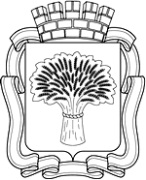 Российская ФедерацияАдминистрация города Канска
Красноярского краяПОСТАНОВЛЕНИЕ Российская ФедерацияАдминистрация города Канска
Красноярского краяПОСТАНОВЛЕНИЕ Российская ФедерацияАдминистрация города Канска
Красноярского краяПОСТАНОВЛЕНИЕ Российская ФедерацияАдминистрация города Канска
Красноярского краяПОСТАНОВЛЕНИЕ 15.05.2018 г.№432п/пМероприятиясрокиОтветственный1.Направить Регламент Всероссийских массовых соревнований по спортивному ориентированию «Российский азимут» руководителям образовательных организаций города10.05.2018Отдел ФКСиМП(О.В. Береснева)2.Провести акарицидную обработку территории Сосновый бордо 17.05.2018МКУ УС и ЖКХ (М.В. Боборик)3.Организовать субботник на территории Соснового борав рамках проведения двухмесячника санитарной очистки территорий города Канскдо 17.05.2018МКУ «Служба заказчика»(Ю.М. Лосева)4.Сформировать состав судейской коллегиидо 17.05.2018МБУ СШ им. В.И. Стольникова (Т.А. Кудреватых)5.Оформить место проведения соревнований, размещение рекламыдо 17.05.2018МБУ СШ им. В.И. Стольникова (Т.А. Кудреватых)6.Организовать медицинское обслуживание соревнований19.05.2018КГБУЗ «Канская межрайонная больница»(А.В. Кудрявцев)7.Организовать работу со СМИ по освещению проведения соревнованийвесь подготовительный периодОтдел культуры администрации(Н.А. Велищенко)8.Обеспечение безопасности движения и охраны общественного порядка на месте проведения соревнований19.05.2018МО МВД России «Канский»(Н.В. Банин)9.Подготовка и организация торжественного открытия, закрытия соревнований19.05.2018МБУ «ММЦ»(А.А. Афанасьева)10.Подготовка музыкального сопровождения соревнований19.05.2018МБУ «ММЦ»(А.А. Афанасьева)11.Подготовка наградной стенки, пьедестала почетадо 19.05.2018МБУ СШ им. В.И. Стольникова (Т.А. Кудреватых)12.Организовать работу мандатной комиссии и ГСК19.05.2018МБУ СШ им. В.И. Стольникова (Т.А. Кудреватых)13.Подготовить дистанции к соревнованиям, осуществить печать карт для проведения соревнованийдо 19.05.2018МБУ СШ им.им. В.И.  Стольникова(Т.А. Кудреватых)